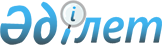 О внесении изменений в решение акима Саралжинского сельского округа от 21 октября 2011 года № 13 "О присвоении наименований улицам населенных пунктов Саралжинского сельского округа"
					
			Утративший силу
			
			
		
					Решение акима Саралжинского сельского округа Уилского района Актюбинской области от 4 сентября 2020 года № 29. Зарегистрировано Департаментом юстиции Актюбинской области 8 сентября 2020 года № 7403. Утратило силу решением акима Саралжинского сельского округа Уилского района Актюбинской области от 1 февраля 2021 года № 4
      Сноска. Утратило силу решением акима Саралжинского сельского округа Уилского района Актюбинской области от 01.02.2021 № 4 (вводится в действие со дня его первого официального опубликования).
      В соответствии со статьей 35 Закона Республики Казахстан от 23 января 2001 года "О местном государственном управлении и самоуправлении в Республике Казахстан" со статьей 26 Закона Республики Казахстан от 6 апреля 2016 года "О правовых актах", постановлением Правительства Республики Казахстан от 24 февраля 2014 года № 138 "Об утверждении Правил учета мнения населения соответствующей территории, переименовании административно-территориальных единиц, составных частей населенных пунктов, а также уточнении и изменении транскрипции их наименований", заключением Областной ономастической комиссии при акимате Актюбинской области от 27 июля 2020 года и с учетом мнения населения, аким Саралжинского сельского округа РЕШИЛ:
      1. Внести в решение акима Саралжинского сельского округа от 21 октября 2011 года № 13 "О присвоении наименований улицам населенных пунктов Саралжинского сельского округа" (зарегистрированное в Реестре государственной регистрации нормативных правовых актов № 3-11-100, опубликованное 17 ноября 2011 года в районной газете "Ойыл") следующие изменения:
      в подпункте 2) пункта 1 слово "Ботагоз-1" заменить словом "Алаш";
      в подпункте 2) пункта 3 слово "Ботагоз" заменить словом "Бекет ата";
      2. Государственному учреждению "Аппарат акима Саралжинского сельского округа" в установленном законодательством порядке обеспечить:
      1) государственную регистрацию настоящего решения в Департаменте юстиции Актюбинской области;
      2) размещение настоящего решения на интернет-ресурсе акимата Уилского района после его официального опубликования.
      3. Контроль за исполнением настоящего решения оставляю за собой.
      4. Настоящее решение вводится в действие со дня его первого официального опубликования.
					© 2012. РГП на ПХВ «Институт законодательства и правовой информации Республики Казахстан» Министерства юстиции Республики Казахстан
				
      Аким Саралжинского сельского округа 

А. Мубараков
